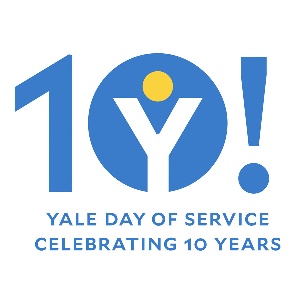   Yale Day of Service 2018Photo RELEASE AGREEMENT________________________________________________________________________Yale Day of Service Site Name________________________________________________________________________________AddressI release the Association of Yale Alumni (AYA), Yale University, and their assigns, licensees, volunteers and successors from any and all claims that may arise regarding the use of my image and that of any staff, clients, family or friends who participate in Yale Day of Service activities. The Association of Yale Alumni is permitted, although not obligated, to include my name in connection with the image._________________________________________	_______________________________________Signature of Adult Participant				Date______________________________________       Print Name______________________________________Street Address______________________________________City, State  Zip